Governing Body and Committee Terms of Reference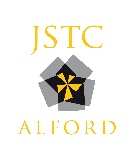 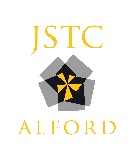 The Governing Body needs to take a strategic role, act as a critical friend to the school and be accountable for its decisions.  It should set aims and objectives and review, agree and monitor policies, targets and priorities.  Minutes are publically available except for Part II business.  In the event of a tied vote the Chair or Acting Chair/Vice Chair will have a second or casting vote.  The Governing Body will – Hold at least 3 meetings per year Appoint or remove the clerkElect a Chair and Vice Chair Appoint new governors as appropriate o Set dates of meetings for the year ahead If required, consider the suspension of a governorProvide induction for new governorsReview annually the delegation of functions and committee structureOrganise support and training for governorsMaintain and update annually a file of pecuniary interest declarationsEnsure there is an appropriate governor link for the following responsibilities:- Literacy,Numeracy, SEN, Child Protection and Health and SafetyEnsure at least 3 governors are appointed and supported to complete the Headteacher’s Performance Management Receive Head teacher reports and through these –Review and monitor examination/national test results and consider performance targetsReview the level of exclusionsMonitor attendance of pupils/staff/governorsAgree Curriculum plansReview school polices, including the complaints procedureReview, approve and monitor the School Improvement Plan and self-evaluationNote term dates for the academic year and agree the occasional days Committee Terms of Reference Membership Not less than four governors appointed by the Governing BodyThe committee may make recommendations to the Governing Body for co-option of non-governor membersThe Committee Chair should be appointed at the beginning of each school year by the governing body or by the committee and shall not be a member of staff at the school or an Associate member or a non-governor memberThe Chair of Governors can be an ex-officio member of each committee and can attend each committee meeting and can vote because s/he has chosen to be a governorThe Headteacher can attend meetings and vote Disqualification Any member of staff other than the Headteacher, when the subject for consideration is the pay, performance or discipline of any other member of staff. The Headteacher or any governor may not attend when he/she is the subject under discussion or there is a perceived conflict of interest. Quorum Three governors who are appointed members of the committee. MeetingsScheduled 2 or 3 times in each school year depending on the committeeCommittee meetings will not be open to the public but minutes are available except for Part II MinutesIn the absence of the Chair, the committee shall choose an acting Chair for that meeting from among their numberIn the event of a tied vote the Chair or acting Chair shall have a second or casting voteIt is advisable that each committee shall be clerked by the Clerk to Governors. In the absence of the Clerk the committee shall choose a Clerk for that meeting from among their number (someone who is not a member of staff at the school)General TermsTo act on matters delegated by the full Governing BodyTo liaise and consult with other committees where necessaryTo contribute to the School Improvement PlanAlthough primary responsibilities for policies concerning Health and Safety, Inclusion, and Child Protection, are delegated to specific committees, all committees should consider relevant aspects of these. Specific Terms of ReferenceQuality of EducationTo review, adopt and monitor an overall curriculum policyTo be briefed by the Headteacher on how the curriculum is taught, evaluated and resourced.To ensure that the requirements of children with special needs are met, as laid out in the Code of PracticeTo monitor and review the information about school performance and report according to statutory requirementsTo review, adopt and monitor appropriate policiesTo advise the Finance and Personnel committee on the relative funding priorities necessary to deliver the curriculumTo oversee the arrangements for educational visits including the appointment of a named Co-ordinatorFINANCE, PREMISES, PERSONEL AND GENERAL PURPOSES COMMITTEE Finance Policy and Local Scheme of Delegation To review, adopt and monitor a Finance PolicyTo review, adopt and monitor a Charging and Remissions policyTo review, adopt and monitor a Best Value Statement. Financial Planning To aim to have a three year budget plan helping to meet the agreed priorities of the School Development / Improvement PlanTo adopt an annual budget plan (revenue and capital expenditure) taking into account the agreed priorities of the School Development / Improvement PlanTo determine whether sufficient funds are available for pay increments as recommended by the Headteacher or Performance Management GroupTo consider and approve recommendations made by the Premises Committee on all aspects relating to the school premises Financial MonitoringTo monitor the income and expenditure throughout the yearTo report to the Governing Body any significant anomalies in the performance of the school against the annual budget planTo receive, and where appropriate, respond to all audit reports on the delegated and devolved fundsTo carry out Best Value Reviews in accordance with the Best Value StatementTo review comparative financial statistics where appropriate. PremisesTo provide support and guidance for the Governing Body and the Headteacher on all matters relating to the maintenance and development of the premises and grounds, including Health and SafetyTo advise the Finance committee on the relative funding priorities necessary for security, maintenance, repairs and redecoration, and to approve the costs and arrangements within the budget allocationThe Headteacher is authorised to commit expenditure without the prior approval of the committee in any emergency where delay would result in further damage, or present a risk to the health and safety of pupils or staffIn this event the Headteacher would normally be expected to consult the committee Chair at the earliest opportunity.To prepare and agree a lettings and charges policy and to monitor its implementationTo establish and keep under review an Accessibility PlanTo ensure any necessary liaison with the LA regarding premises issuesTo review, adopt and monitor a Health and Safety policyIn consultation with the Head teacher to oversee any premises related funding bid.Personel In consultation with the Headteacher, to determine the staffing structure of the schoolTo oversee the appointment procedure for all staffTo consider recommendations on staff salaries made by the Headteacher or the Headteacher Performance Management Group and to make appropriate recommendations to the Finance committeeTo take a role in any formal consultationsIn consultation with staff, to oversee any process leading to staff reductionsTo annually review, adopt and monitor the procedures for dealing with staff discipline and grievances and ensure that staff are informed of theseTo review, adopt and monitor a Performance Management policy, and to determine the membership of the Headteacher Performance Management Group. Membership of the HTPM group need not be drawn from this committee, but the committee should seek to ensure that HTPM group members have received appropriate trainingTo review, adopt and monitor the Equal Opportunities policy Behaviour and RelationshipsTo review, adopt and monitor an overall related policies To be briefed by the Headteacher on how the behaviour patterns are monitored, evaluated and resourced.To ensure that the requirements of children with special needs are met, as laid out in the Code of PracticeTo monitor and review the information about school performance and report according to statutory requirementsTo advise the Finance and Personnel committee on the relative funding priorities necessary to ensure behaviour, attendance and pastoral matter are addressed.